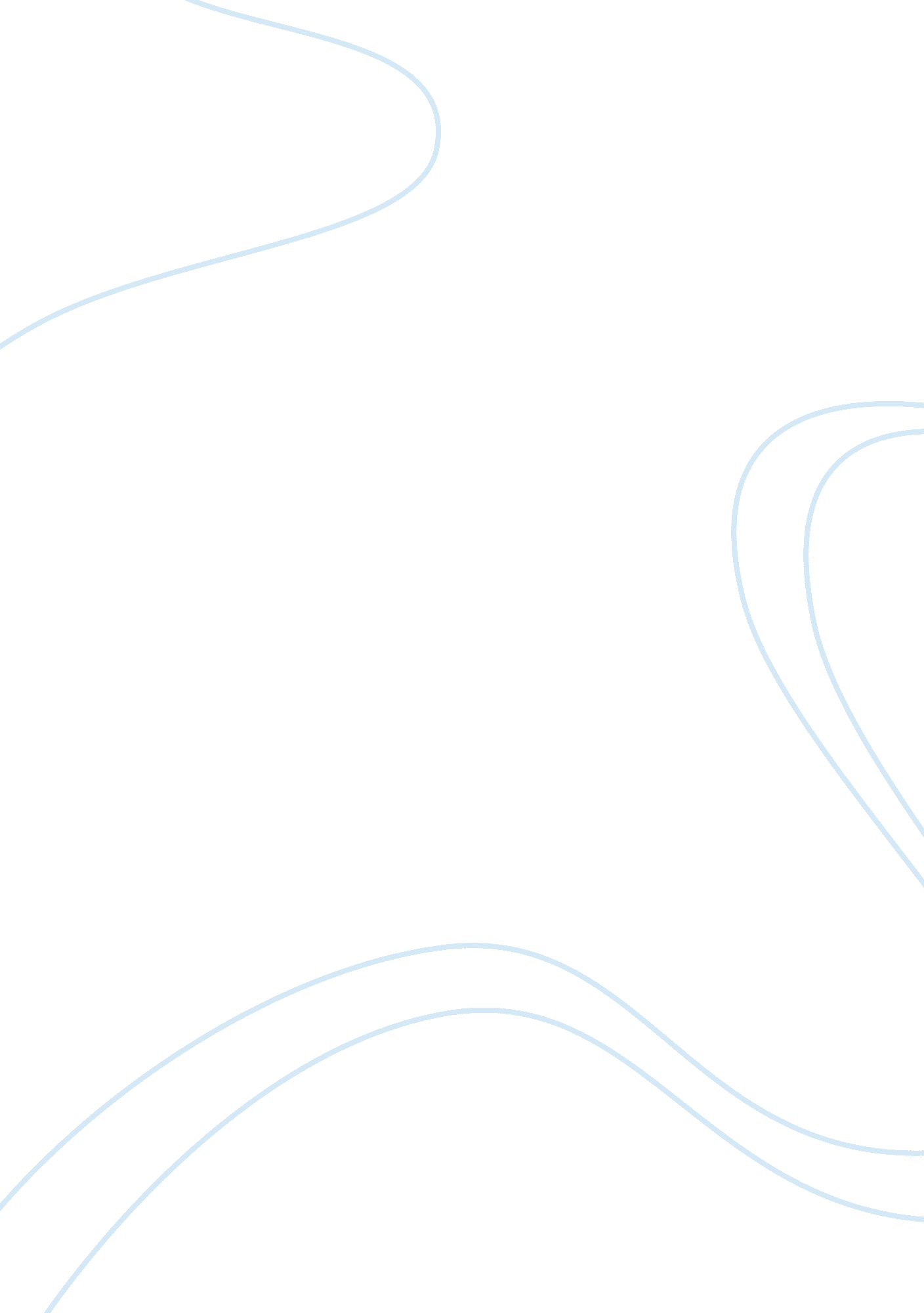 The involved are the penis, scrotum ,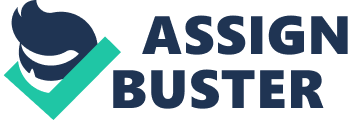 The reproductive system is part of people’s body in order for human existence to sustained. The male and the female are formed and developed distinctively, which gives each system a distinctive job, but they also have some similarities. The male’s reproductive system function is to produced, maintained and transport sperm (Cleveland Clinic, 2017) . The female’s reproductive system is to produce and stored ova, and support an embryo that develops. Altogether both systems contain functional organs and hormones that work together to generate life. When males go through their adolescent years, changes begin to occur physically and emotionally throughout their body. During puberty boys will develop a deeper voice, hair growth in the pubic area, armpits, legs, arms, and face. Testicles start to grow and increase, and their testes will then be able to produce sperm and a hormone called testosterone. The penis will increase in length, but not grow as much in width. Meanwhile, the prostate, the two seminal vesicles, and Cowper’s glands produce and discharge fluids that combine with the sperm to form semen. Sexual feelings and erections will also be developed. Erections occur when the penis is filled with blood and stretches in size and shape. Basically, when boys hit puberty from ages 9-14 they will be able to get a female pregnant.  The male reproductive system is mostly located outside the body. The structures that are involved are the penis, scrotum , testicles, and the (Cleveland Clinic, 2017). The penis is the organ that is needed for sexual intercourse because it transports semen into the female vagina. The penis is composed of three parts. The first part is the roots, they are connected to the wall of the abandoned, it connects the penis to the bone of the pelvis through several ligaments. The root is made up of 3 erectile tissues, the two crura and the bulb of the penis. The second part is the 